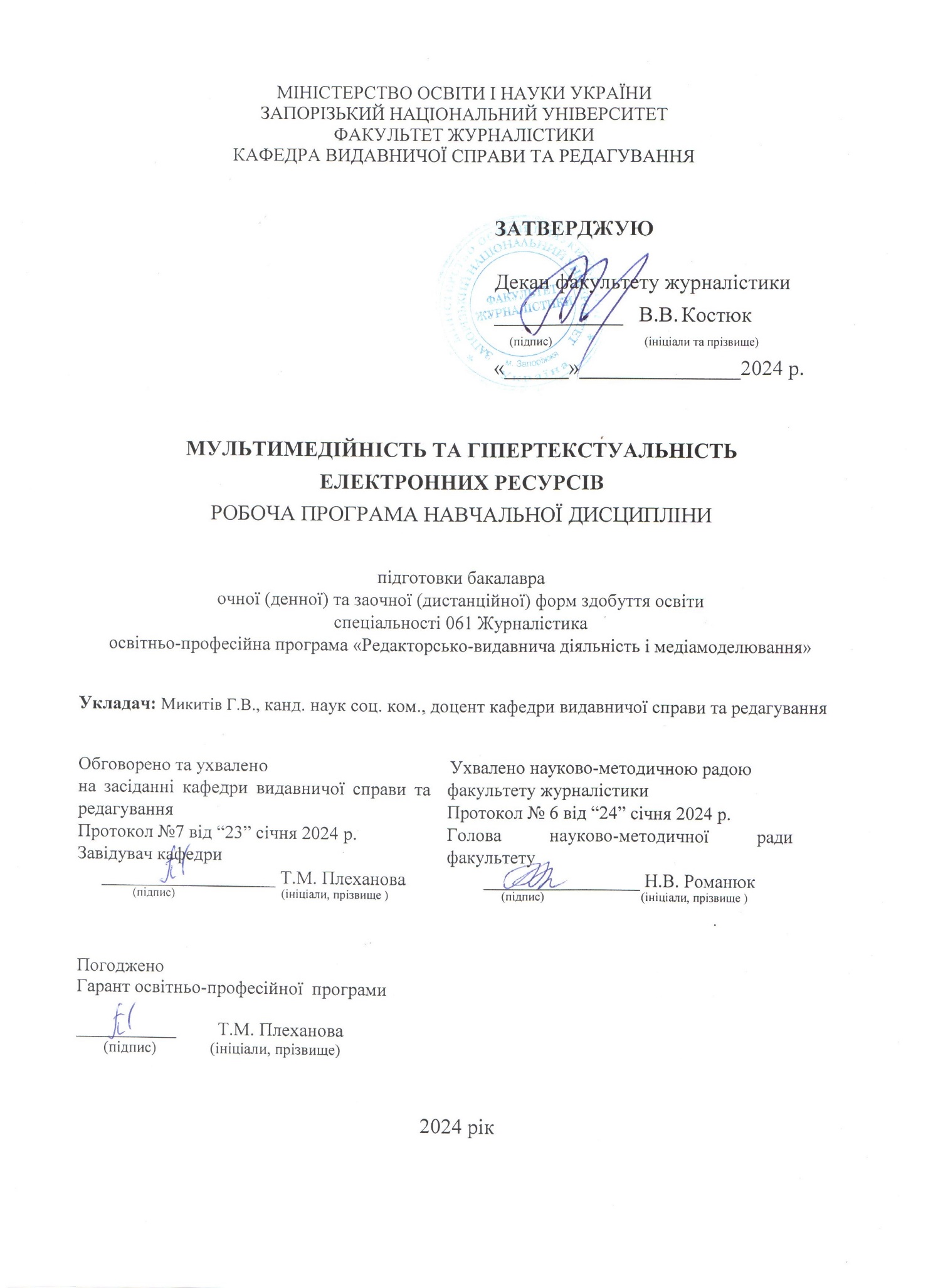 1. Опис навчальної дисципліни2. Мета та завдання навчальної дисципліниМетою навчальної дисципліни «Мультимедійність та гіпертекстуальність електронних ресурсів» є дати здобувачам освіти теоретичні знання і практичні навички шрифтового оформлення різних типів видавничої продукції; ознайомити студентів з теорією тексту з метою підвищення їх професійних навичок при підготовці журналістських матеріалів і вміння критично аналізувати різні тексти.Основними завданнями вивчення дисципліни «Мультимедійність та гіпертекстуальність електронних ресурсів» є: опанування теоретичних основ курсу; знання основних понять видавничої справи та редагування; оволодіння практичними навичками використання різноманітних типів шрифтів, їх гарнітур у творчій діяльності; критично оцінювати друковані тексти; ефективно використовувати той чи той вид шрифту для створення друкованого тексту; диференціація понять «текст» і «дискурс», «твір» і «текст»; визначення основних категорій тексту; аналіз структури та елементів тексту. У результаті вивчення навчальної дисципліни студент повинен набути таких результатів навчання (знання, уміння тощо) та компетентностей:3. Міждисциплінарні зв’язки. Курс «Мультимедійність та гіпертекстуальність електронних ресурсів» є необхідним для отримання спеціальності редактора-видавця та дозволяє комплексну підготовку кваліфікованих спеціалістів для газет, журналів, видавництв, рекламних агентств тощо разом із дисциплінами «Режисура та архітектоніка видання», «Історія видавничої справи», «Видавнича справа та  редагування», «Медіавиробництво», «Коректура», «Видавничі стандарти», «Редакторська майстерність».Розглядаючи конкретніше кожну з цих дисциплін, наголосимо, що курс «Режисура та архітектоніка видань» поєднує в собі розділи, які вивчаються під час занять з інших дисциплін. Вивчаючи дисципліну «Історія видавничої справи», студенти дізнаються про основні терміни, які використовуються у видавничій діяльності, а також про становлення і розвиток видавничої справи. Дисципліна «Видавнича справа та редагування» дає студентам знання з виготовлення і випуску неперіодичних друкованих видань. «Текстознавство» дає уявлення про зовнішні і внутрішні елементи як періодичного, так і неперіодичного видань, елементи побудови і композиції. Саме при вивченні цієї дисципліни, чи й не вперше студенти використовують термін «архітектоніка». Не менш важливу роль відіграють знання зі «Шрифтознавства», оскільки вдале використання гарнітур шрифтів сприяє стандартному і якісному оформленню друкованих видань. Навчальні курси «Коректура» і «Видавничі стандарти» скеровують студентів на дотримання вимог і стандартів до випуску друкованих видань. «Редакторська майстерність» прищеплює не тільки технічні, а й естетичні навички у студентів.  3. Програма навчальної дисципліниЗмістовий модуль 1. Основні визначення і поняття нових (новітніх) медіаВизначення термінів «електронний ресурс», «веб-сайт», «інтернет-видання», «інтернет-ЗМІ», «електронний документ», «електронне видання». Ознаки електронних ресурсів. Визначальні риси інтернет-журналістики та професійні вимоги. Критерії ідентифікації інтернет-ЗМІ. Параметри характеристики електронного документа та електронного видання. Критерії поділу електронного видання (за наявністю друкованого еквівалента, за цільовим призначенням, періодичністю, технологією поширення, за характером взаємодії із  користувачем і т.д.). Види електронних видань. Змістовий модуль 2. Художньо-технічні параметри електронних видань Структура, реквізити та допоміжний апарат видань. Формати електронних видань. Переваги і недоліки друкованих видань і їх електронних версій в інтернеті. Конвергенція друкованих та електронних ЗМІ. Електронне видавництво. Проблеми стандартизації електронних видань. Етапи редакторсько-видавничої підготовки інтернет-видання (інтернет-газети, інтернет-журналу, веб-книги і т.д.): авторський, редакційний, конструювальний, тестувальний, розповсюджувальний та підсумковий етапи. Сучасний стан національних інтернет-ЗМІ. Електронне книговидання: сучасний стан і перспективи. Особливості редакційно-видавничої підготовки онлайнових новинарних видань. Інтернет-редактор – редактор-універсаліст. Змістовий модуль 3. Вебсайт як один із основних видів електронних ресурсів. Класифікація веб-сайтів Типографічні засоби у візуалізації образу веб-сторінки. Поняття «типографіка»: сутність, функції та діапазон засобів. Основні вимоги та рекомендації до вибору шрифтів для веб-ресурсу. Основні композиційні параметри веб-сторінки. Загальні підходи до застосування шрифтових і композиційних засобів для веб. Поняття про контент електронного ресурсу. Критерії розробленості смислової концепції електронного ресурсу. Критерії якості текстів. Основні критерії аналізу сайту. Етапи створення сайту. Меню сайту. Підходи до класифікації сайтів. Різновиди сайтів. Архітектоніка та композиція сайту. Внутрішня і зовнішня структура сайту.Змістовий модуль 4. Кросмедійність і трансмедійність контенту сайтів Інструментарій створення контенту сайту. Типи трансмедіації (франшиза, саквояж). Система навігації. Засоби мультимедійності. Гіпертекстуальність у контенті сайту. Поняття про веб-дизайн. Правила веб-дизайну. Інструменти і технології веб-дизайну. Естетика веб-сайту. Кольорова гама у веб-дизайні. Поняття дизайну електронного ресурсу. Критерії розробленості дизайн-концепції електронного ресурсу (видання). Критерії якості технологічного виконання електронного ресурсу (видання).4. Структура навчальної дисципліни6. Теми лабораторних занять7. Види і зміст поточних контрольних заходів8. Підсумковий семестровий контроль9. Рекомендована літератураОсновна:ОСНОВНІ ДЖЕРЕЛАБібліографічний запис. Заголовок. Загальні вимоги та правила складання (ГОСТ 7.1—2003, IDT) : ДСТУ ГОСТ 7.80:2007. — [Чинний від 04-01-2008]. — К. : Держспоживстандарт України, 2008. — 12 с. — (Система стандартів з інформації, бібліотечної та видавничої справи; Національний стандарт України).Видання. Основні види. Терміни та визначення : ДСТУ 3017-95. – Чинний від 1996-01-01. − К. : Держстандарт України, 1995. – 47 с. − (Національний стандарт України).ДСТУ 7157:2010. Інформація та документація. Видання електронні. Основні види та вихідні відомості. – Чинний від 2010–07–01. – К. : Держспоживстандарт України, 2010. – 13 с.Крейґ Р. Інтернет-журналістика : робота журналіста і редактора у нових ЗМІ / Ричард Крейґ ; [пер. з англ. А. Іщенка]. – К. : Вид. дім «Києво-Могилянська академія», 2007. – 324 с.Потятиник Б. В. Інтернет-журналістика : навч. посіб. / Борис Володимирович Потятиник. – Львів : ПАІС, 2010. – 246 с.Чабаненко М. В. Робота журналіста в інтернет-ЗМІ : навч. посіб. / М. В. Чабаненко. – Запоріжжя : ЗНУ, 2012. – 120 с.Додаткова ДСТУ 4861:2007 Інформація та документація. Видання. Вихідні відомості. – Чинний 2009.01.01. – К.: Держспоживстандарт України, 2009. – 45 с.ДСТУ ГОСТ 7.9:2009 Система стандартів з інформації, бібліотечної та видавничої справи. Реферат і анотація. Загальні вимоги. – На заміну ГОСТ 7.9-95 (ИСО 214-76); Чинний 2009.12.01. – К.: Держспоживстандарт України, 2009.Жук Ю.О. Електронний підручник та проблема систематики комп’ютерно-орієнтованих засобів навчання // Нові технології навчання: Наук.-метод. зб. – К.,2000. – Вип.25. – С.44-49. Лисенко В. Особливості електронних видань // Друкарство. – 2004. - №4 – С. 41-4310. Інформаційні ресурсиМатеріали міжнародної конференції «Електронні зображення та візуальні мистецтва». Міжнародний науково-навчальний центр ЮНЕСКО, К., 2002. – 22–24 трав. dlab.kiev.ua/eva/eva2002/rus/docl.html Підбірка етапних керівних документів щодо становлення державної інформатизації в Україні на Урядовому порталі. kmu.gov.ua/control/uk/publish/printable_article?art_id=1547189 Малиновський Б. Відоме i невідоме в історії інформаційних технологій в Україні. – К.: Видавничий дім «Академперiодика», 2001. – 214 с. icfcst.kiev.ua/museum/Early_u.htmlПоложення про електронні освітні ресурси : затверджене наказом Міністерства освіти і науки, молоді та спорту України №1060 від 01.10.2012 р. [Електронний ресурс]. – Режим доступу : http://zakon1.rada.gov.ua/laws/show/z1695-12.Погоджено _____________ навчальний відділ      «_____»________________ Найменування показників Галузь знань, спеціальність, освітня програма, рівень вищої освіти,  Характеристика навчальної дисципліниНайменування показників Галузь знань, спеціальність, освітня програма, рівень вищої освіти,  денна форма навчанняКількість кредитів - 3Галузь знань061 - «Журналістика»ППОП 9Кількість кредитів - 3Галузь знань061 - «Журналістика»Навчальна дисципліна цикл професійної підготовки освітньої програмиЗагальна кількість годин - 90Спеціальність 061 - «Журналістика»Рік підготовки:Загальна кількість годин - 90Спеціальність 061 - «Журналістика»3-йЗагальна кількість годин - 90Освітньо-професійна програма «Редакторсько-видавнича діяльність і медіамоделювання»3-йЗагальна кількість годин - 90Освітньо-професійна програма «Редакторсько-видавнича діяльність і медіамоделювання»ЛекціїТижневих аудиторних годин для денної форми навчання – 2 год.Рівень вищої освіти: бакалаврський 12 год.Тижневих аудиторних годин для денної форми навчання – 2 год.Рівень вищої освіти: бакалаврський ПрактичніТижневих аудиторних годин для денної форми навчання – 2 год.Рівень вищої освіти: бакалаврський 24 год.Тижневих аудиторних годин для денної форми навчання – 2 год.Рівень вищої освіти: бакалаврський ЛабораторніТижневих аудиторних годин для денної форми навчання – 2 год.Рівень вищої освіти: бакалаврський - Тижневих аудиторних годин для денної форми навчання – 2 год.Рівень вищої освіти: бакалаврський Самостійна роботаТижневих аудиторних годин для денної форми навчання – 2 год.Рівень вищої освіти: бакалаврський 54 год.Тижневих аудиторних годин для денної форми навчання – 2 год.Рівень вищої освіти: бакалаврський Вид контролю: іспитЗаплановані робочою програмою результати навчання та компетентностіМетоди і контрольні заходиЗагальні компетентності:ЗК02. Знання та розуміння предметної галузі та розуміння професійної діяльності. Спеціальні (фахові) компетентностіСК01. Здатність застосовувати знання зі сфери соціальних комунікацій, зокрема з галузі редакторсько-видавничої діяльності та медіамоделювання у своїй професійній діяльності. СК02. Здатність формувати та редагувати інформаційний контент.Методи:Словесні методи (обговорення, робота з підручниками).Практичні методи (практичні і творчі завдання).Логічні методи (індуктивні, дедуктивні).Метод формування пізнавального інтересу (навчальна дискусія).Програмні результати навчанняПР01. Виокремлювати у виробничих ситуаціях факти, події, відомості, процеси, про які бракує знань, і розкривати способи та джерела здобування тих знань.ПР05. Виконувати пошук, редагування та аналіз інформації з різних джерел.ПР06. Генерувати та редагувати інформаційний контент за заданою темою з використанням доступних, а також обов’язкових джерел інформації Методи контролю і самоконтролю (усний, письмовий).Самостійно-пошукові методи (індивідуальна робота).Контрольні заходи: захист творчих завдань; індивідуальне практичне завдання; залік.Змістовий модульУсьогогодинАудиторні (контактні) годиниАудиторні (контактні) годиниАудиторні (контактні) годиниАудиторні (контактні) годиниСамостійна робота, годСамостійна робота, годСистема накопичення балівСистема накопичення балівСистема накопичення балівСистема накопичення балівСистема накопичення балівСистема накопичення балівЗмістовий модульУсьогогодинУсьогогодинЛекційні заняття, годПрактичні заняття, годТеор.зав-ня,к-ть балівТеор.зав-ня,к-ть балівПракт.зав-ня,к-ть балівПракт.зав-ня,к-ть балівУсьогобалівУсьогобалівЗмістовий модульУсьогогодинУсьогогодино/д.ф.о/д ф.о/д ф.о/д ф.Теор.зав-ня,к-ть балівТеор.зав-ня,к-ть балівПракт.зав-ня,к-ть балівПракт.зав-ня,к-ть балівУсьогобалівУсьогобалів11593615155510101515215936151555101015153159361515551010151541593615155510101515Усього за змістові модулі603612246060202040406060Підсумковий семестровий контрользалік30303030303030202020204040Загалом90909090909090100100100100100100№змістовогомодуляНазва темиКількістьгодин№змістовогомодуляНазва темио/д ф.1Визначення термінів «електронний ресурс», «веб-сайт», «інтернет-видання», «інтернет-ЗМІ», «електронний документ», «електронне видання». Ознаки електронних ресурсів. Визначальні риси інтернет-журналістики та професійні вимоги. Критерії ідентифікації інтернет-ЗМІ. Параметри характеристики електронного документа та електронного видання. Критерії поділу електронного видання (за наявністю друкованого еквівалента, за цільовим призначенням, періодичністю, технологією поширення, за характером взаємодії із  користувачем і т.д.). Види електронних видань 32222Структура, реквізити та допоміжний апарат видань. Формати електронних видань. Переваги і недоліки друкованих видань і їх електронних версій в інтернеті. Конвергенція друкованих та електронних ЗМІ. Електронне видавництво. Проблеми стандартизації електронних видань. Етапи редакторсько-видавничої підготовки інтернет-видання (інтернет-газети, інтернет-журналу, веб-книги і т.д.): авторський, редакційний, конструювальний, тестувальний, розповсюджувальний та підсумковий етапи. Сучасний стан національних інтернет-ЗМІ. Електронне книговидання: сучасний стан і перспективи. Особливості редакційно-видавничої підготовки онлайнових новинарних видань. Інтернет-редактор – редактор-універсаліст.32223Типографічні засоби у візуалізації образу веб-сторінки. Поняття «типографіка»: сутність, функції та діапазон засобів. Основні вимоги та рекомендації до вибору шрифтів для веб-ресурсу. Основні композиційні параметри веб-сторінки. Загальні підходи до застосування шрифтових і композиційних засобів для веб. Поняття про контент електронного ресурсу. Критерії розробленості смислової концепції електронного ресурсу. Критерії якості текстів. Основні критерії аналізу сайту. Етапи створення сайту. Меню сайту. Підходи до класифікації сайтів. Різновиди сайтів. Архітектоніка та композиція сайту. Внутрішня і зовнішня структура сайту.32224Інструментарій створення контенту сайту. Типи трансмедіації (франшиза, саквояж). Система навігації. Засоби мультимедійності. Гіпертекстуальність у контенті сайту. Поняття про веб-дизайн. Правила веб-дизайну. Інструменти і технології веб-дизайну. Естетика веб-сайту. Кольорова гама у веб-дизайні. Поняття дизайну електронного ресурсу. Критерії розробленості дизайн-концепції електронного ресурсу (видання). Критерії якості технологічного виконання електронного ресурсу (видання).333РазомРазом36№змістовогомодуляВид поточногоконтрольного заходуЗміст поточногоконтрольного заходуКритеріїоцінюванняУсьогобалів123451Тест 1 у системі MoodleНавчальний теоретичний матеріал  за ЗМ 1 (розділ 3 РП)Кількість питань – 10, кожна правильна відповідь оцінюється в 0,5 балів.101Практичне заняттяВиконання практичних завдань за тематикою ЗМ 1.Завдання: Схема історія розвитку шрифтуЗа виконання завдання – 5 б. 5Усього за ЗМ 1контр.заходів2152Тест 2 в системі MoodleНавчальний матеріал  за ЗМ 2 (розділ 3 РП)Кількість питань – 10, кожна правильна відповідь оцінюється в 0,5 бала.10Практичне заняття Виконання практичних завдань за тематикою ЗМ 2. Завдання:  Гарнітури шрифтівЗа виконання завдання – 5 б. 5Усього за ЗМ 2контр.заходів2153Тест 3 в системі MoodleНавчальний матеріал  за ЗМ 3 (розділ 3 РП)Кількість питань – 10, кожна правильна відповідь оцінюється в 0,5 бала10Практичне заняття Виконання практичних завдань за тематикою ЗМ 1.Завдання: Ознаки тексту. За виконання завдання – 5 б.5Усього за ЗМ 3контр.заходів2154Тест 4 за теоретичними питаннями ЗМ 4 в системі MoodleНавчальний матеріал  за ЗМ 4 (розділ 3 РП)Кількість питань – 10, кожна правильна відповідь оцінюється в 0,5 бала10Практичне заняттяВиконання практичних завдань за тематикою ЗМ 4. Завдання: Елементи тексту.Виконання завдань – 5 б.  5Усього за ЗМ 4контр.заходів215Усього за змістові модулі контр.заходів860ФормаВиди підсумковихконтрольнихзаходівЗміст підсумковогоконтрольного заходуКритеріїоцінюванняУсього балівЗалікТеоретичні завданняУсна частина іспиту передбачає проходження підсумкового тесту, питання на який формуються за теоретичним матеріалом усіх змістових модулів. Залік проводиться в усній формі при очній/дистанційній формі навчання. Складається із відповіді на тестові завдання – 60 питань. Усього за залік можна отримати до 20 балів.20ЗалікІндивідуальне практичне завданняПередбачає виконання завдання: створення презентацій.  Студент може отримати до 20 балів. Завдання завантажуються у систему Moodle  за 5 днів до заліку.20Усього за підсумковий семестровий контроль240